Развитие региональной системы дополнительного образования в Ростовской области В настоящее время в России происходят изменения во всех сферах общества, трансформируется общественное сознание, пересматривается система ценностей. Происходящие изменения актуализировали роль дополнительного образования детей и сформировали огромный потенциал его развития.Сегодня фокус трансформации дополнительного образования детей сместился в регионы. С 2023 года в Ростовской области внедряется «Целевая модель развития региональных систем дополнительного образования детей» федерального проекта «Успех каждого ребенка» национального проекта «Образование».В регионе созданы новые управленческие структуры: межведомственный совет, региональный модельный центр и 55 муниципальных опорных центров. Созданные структуры будут решать задачи по поднятию престижа дополнительного образования детей и обновлению содержания программ в соответствии с вызовами времени и приоритетными направлениями социального - экономического развития Ростовской области.С 1 сентября 2023 года запускается механизм персонифицированного финансирования дополнительного образования в рамках социального заказа – система, когда дети совместно с родителями выбирают наиболее важную для них образовательную программу, и именно для ее реализации выделяются государственные деньги, положенные ребенку.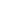 Что такое персонифицированное финансирование?Новая система финансирования дополнительного образования призвана предоставить детям от 5 до 18 лет возможность, используя социальный сертификат обучаться бесплатно.Выдача детям сертификатов, с помощью которых они могут записаться в кружки, секции и посещать их бесплатно в любой организации.Основной принцип персонифицированного финансирования - деньги следуют за ребенком.Родитель становится полноценным заказчиком. У него есть право выбирать где и по какой программе будет учиться его ребенок.Что такое Социальный сертификат дополнительного образования? Социальный сертификат дополнительного образования - это персональная гарантия государства получения ребенком бесплатного дополнительного образования по его выбору.Сертификат - это не бумажный документ, а электронная запись в Навигаторе дополнительного образования детей Ростовской области.Сертификат выдается детям от 5 до 17 лет и получать его нужно на каждого ребенка только один раз.Денежный эквивалент сертификата утверждается в каждом муниципальном образовании и ежегодно обновляется.Сумма сертификата не переносится на следующий год, а средства не обналичиваются.Доступное образование детей в Ростовской области в «один клик» - это реальность!Навигатор дополнительного образования детей Ростовской области (далее – Навигатор) — это информационный портал, единая база кружков, секций, объединений различной направленности для детей.Задача Навигатора обеспечение доступа к современным общеразвивающим программам дополнительного образования детей и предоставления исчерпывающей информации для детей и родителей (законных представителей) об образовательных услугах организаций дополнительного образования Ростовской области.С помощью Навигатора родители и обучающиеся могут выбирать занятия в соответствии с индивидуальными запросами, уровнем подготовки ребенка и его способностями. При выборе программ пользователи могут ориентироваться не только на отзывы других родителей, но и на экспертную оценку.
	Ссылка на Навигатор дополнительного образования Ростовской области: https://portal.ris61edu.ru/. Важно! С 1 сентября 2023 года начнется выдача социальных сертификатов дополнительного образования.Получить сертификат можно будет через порталы «Навигатор дополнительного образования Ростовской области» и «Госуслуги».Часто задаваемые вопросы и ответыНа заметкуГорячая линия родителей по вопросам использования сертификата дополнительного образования в Ростовской области: https://t.me/rmcro   Контакты МОЦ: 346 250 Ростовская обл., Боковский р-н, ст. Боковская, пер. Чкалова, 11.E-mail: DDTbok@yandex.ruТелефон: 8-863-82-3-11-09Будьте в курсе событий!РМЦ в ВК: https://m.vk.com/rmcro РМЦ в ОК: https://ok.ru/rmcroЧто такое сертификат дополнительного образованияСертификат дополнительного образования – это идентификационный номер из 10 цифр. Он не существует в виде бумажного документа. Он именной и его может получить ребенок от 5 до 17 лет. Ежегодно он пополняется средствами из бюджета, которые могут расходоваться на оплату кружков.Как работает Социальный сертификат дополнительного образования детейСоциальный сертификат дополнительного образования детей – электронный, бумажной формы у него нет. С его помощью государство оплачивает занятия в кружках, куда записался ребенок. Главное, чтобы программы прошли независимую оценку качества.У сертификата есть номинал —это объем бюджетных средств, который устанавливается муниципальными органами управления образования.Стоимость занятий определяется в муниципалитете. Она называется нормативной стоимостью образовательной услуги. Когда ребенок записывается в кружок, средства списывают с сертификата в счет оплаты. Кружков может быть несколько. Сертификат нельзя обналичить. Если ребенок не будет заниматься ни в одном кружке или пойдет только в платные, деньги вернут в государственный бюджет. Как получить Социальный сертификат дополнительного образования?Запись на обучение по сертифицированным программам в Ростовской области начнется 1 сентября 2023 года. Через портал «Навигатор дополнительного образования Ростовской области» https://portal.ris61edu.ru/;Через портал «Госуслуги» https://esia.gosuslugi.ru/login;Обратиться в Муниципальный опорный центр по месту жительства. Для получения сертификата вам понадобятся документы:Документ, удостоверяющий личность родителя или законного представителя ребенка;СНИЛС родителя или законного представителя ребенка;Документ, удостоверяющих личность ребенка;СНИЛС ребенка. Сертификатом можно оплатить любые кружки?Нет. Только те, которые занимаются именно дополнительным образованием, то есть имеют соответствующую лицензию, а также программы должны пройти региональную независимую оценку качества. Общеразвивающие программы, подходящие под оплату сертификатом, будут выделены в Навигаторе дополнительного образования Ростовской области. Кроме того, сертификатом нельзя оплатить предпрофессиональные программы, занятия в школе искусств и спортивных школах.Что будет со средствами сертификата, если ребенок перестал ходить в кружок?Если ребенок прекращает обучение по дополнительной образовательной программе, нужно расторгнуть договор с образовательной организацией, тогда средства с сертификата списываться не будут. Возможность оплаты части программыПри выборе программы, стоимость которой превышает номинал сертификата, родитель может разделить оплату: частично оплатить обучение социальным сертификатом, а оставшуюся часть – за счет собственных средств.Интеграция с ГосуслугамиВ личном кабинете родителя на портале Госуслуги отображаются данные о социальном сертификате, что позволяет контролировать баланс сертификата и условия договора на обучение по выбранным программамДоступность дополнительного образованияСредствами социального сертификата также можно воспользоваться для оплаты обучения в частных организациях, реализующих сертифицированные программы